Anexo 9.Formulario de candidato para NO residentes en territorio del MC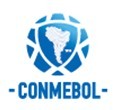 LICENCIA CONMEBOL DE ENTRENADORESRequisitos necesarios para candidatos no residentes en territorio del MCEste formulario debe ser completado por cualquier candidato a participar de un curso organizado por un MC diferente a su país de origen. El MC de origen debe firmar este formulario y el MC organizador debe exigir este formulario para la inscripción del interesado.CandidatoNombes:XApellidos:XFecha y lugar de nacimiento:XDirección de residencia permanente:XLicencia / calificación como entrenador:XExperiencia como entrenador y relacionamiento con la MC organizadora del curso:XAnexo 9.Formulario de candidato para NO residentes en territorio del MCMC organizadora del cursoNombres:AFA - Asociación del Fútbol ArgentinoLicencia y fechas del curso de interés del candidato:Licencia X por CVA comenzando el XX-XX-XXXXNosotros confirmamos que el candidato tiene competencia lingüística y no necesitará intérprete durante el curso.Fecha y lugar:Firma del SG o DDT y sello del MCMC de origen del candidatoNombres:Observaciones:Fecha y lugar:Firma del SG o DDT y sello del MC: